Employment Application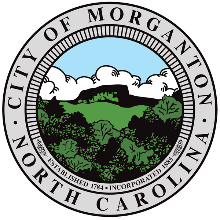 Human Resources Department, City of Morganton, NCPO Box 3448, Morganton, NC 28680-3448 | 305 E. Union St. Suite A100, Morganton, NC 28655 www.morgantonnc.govThe City of Morganton is an equal opportunity employer. All applicants are considered without regard to race, color, religion, sex, national origin, age, marital or veteran status, disability, or any other legally protected status.APPLICATIONS ARE ACTIVE FOR 30 DAYS ONLY.NOTICE TO APPLICANTSPrior to an offer of employment being extended to an applicant, a thorough background check, including a credit check and/or criminal record check, may be conducted.  Credit checks are conducted for positions that handle funds, have access to personal property or certain other positions.  Upon a job offer being extended and accepted, all full time candidates are required to participate in a medical screening and drug test prior to employment. APPLICANT CERTIFICATIONI hereby certify that each and every statement made on this form is true and complete and I understand that any misstatement or omission of information will subject me to disqualification or dismissal.I authorize the City to obtain any information regarding my employment, together with any information regarding me whether or not it is in my records.  I hereby release the City from any liability whatsoever for disclosing same.  I understand a criminal record check, credit check, and related checks will be conducted.Employment with the City of Morganton is on an “at-will” basis and is for no definite period and may, regardless of the date or method of payment of wages or salary, be terminated at any time with or without cause.  Other than the City Manager, no department director, supervisor or other person, irrespective of title or position, has authority to alter the at-will status of any employment or to enter into any employment contract for a definite period of time with anyone.  Any agreement altering at-will status must be in writing and signed by the City Manager.
This application is not an offer of employment nor should it lead to an expectation of employment.Rev.  01/2017EEO Voluntary Self-IdentificationHuman Resources Department, City of Morganton, NCPO Box 3448, Morganton, NC 28680-3448 | 305 E. Union St. Suite A100, Morganton, NC 28655 www.morgantonnc.govThe City of Morganton is an equal opportunity employer. Your completion of this form is entirely voluntary.  The information provided or the refusal to provide it does not influence our screening or hiring decisions. Please complete the information below. Your answers will be kept confidential and separate from your application for employment.  I do not wish to complete the information below.Race/Ethnic Definitions available upon request.Rev.  01/2016APPLICANT INFORMATIONAPPLICANT INFORMATIONAPPLICANT INFORMATIONAPPLICANT INFORMATIONAPPLICANT INFORMATIONAPPLICANT INFORMATIONAPPLICANT INFORMATIONAPPLICANT INFORMATIONAPPLICANT INFORMATIONAPPLICANT INFORMATIONAPPLICANT INFORMATIONAPPLICANT INFORMATIONDate:  Position for   which you are applying:  Position for   which you are applying:  Position for   which you are applying:Minimum 
acceptable salary:Minimum 
acceptable salary:  Referred by:  Referred by:PERSONAL DATA - All information must be completed for application to be considered.PERSONAL DATA - All information must be completed for application to be considered.PERSONAL DATA - All information must be completed for application to be considered.PERSONAL DATA - All information must be completed for application to be considered.PERSONAL DATA - All information must be completed for application to be considered.PERSONAL DATA - All information must be completed for application to be considered.PERSONAL DATA - All information must be completed for application to be considered.PERSONAL DATA - All information must be completed for application to be considered.PERSONAL DATA - All information must be completed for application to be considered.PERSONAL DATA - All information must be completed for application to be considered.PERSONAL DATA - All information must be completed for application to be considered.PERSONAL DATA - All information must be completed for application to be considered.Name: First Name First Name First Name First Name First Name Middle Initial Middle Initial Last Name Last Name Last Name Last NamePresent Mailing AddressPresent Mailing AddressPresent Mailing Address Street Address Street Address Street Address Street Address Street Address Street Address Street Address Street Address Street Address City City City City City State State Zip Code Zip CodePhone Numbers:Phone Numbers:Phone Numbers: Home Home Work Work CellE-Mail Address:E-Mail Address:E-Mail Address:Is there any reason that you would not be able 
to perform the job duties for the position for which you are applying? ……………..Is there any reason that you would not be able 
to perform the job duties for the position for which you are applying? ……………..Is there any reason that you would not be able 
to perform the job duties for the position for which you are applying? ……………..Is there any reason that you would not be able 
to perform the job duties for the position for which you are applying? ……………..Is there any reason that you would not be able 
to perform the job duties for the position for which you are applying? ……………..Is there any reason that you would not be able 
to perform the job duties for the position for which you are applying? ……………..Is there any reason that you would not be able 
to perform the job duties for the position for which you are applying? ……………..Is there any reason that you would not be able 
to perform the job duties for the position for which you are applying? ……………..Yes Yes No If you answered “Yes,” list your reasons here:If you answered “Yes,” list your reasons here:If you answered “Yes,” list your reasons here:If you answered “Yes,” list your reasons here:If you answered “Yes,” list your reasons here:If you need more space, please attach sheets.If you need more space, please attach sheets.If you need more space, please attach sheets.If you need more space, please attach sheets.If you need more space, please attach sheets.Are you related by blood or marriage 
to any person(s) now employed by the City of Morganton? ……………………………….Are you related by blood or marriage 
to any person(s) now employed by the City of Morganton? ……………………………….Are you related by blood or marriage 
to any person(s) now employed by the City of Morganton? ……………………………….Are you related by blood or marriage 
to any person(s) now employed by the City of Morganton? ……………………………….Are you related by blood or marriage 
to any person(s) now employed by the City of Morganton? ……………………………….Are you related by blood or marriage 
to any person(s) now employed by the City of Morganton? ……………………………….Are you related by blood or marriage 
to any person(s) now employed by the City of Morganton? ……………………………….Are you related by blood or marriage 
to any person(s) now employed by the City of Morganton? ……………………………….Yes Yes No If you answered “Yes,” give the person’s name and relationship:If you answered “Yes,” give the person’s name and relationship:If you answered “Yes,” give the person’s name and relationship:If you answered “Yes,” give the person’s name and relationship:If you answered “Yes,” give the person’s name and relationship:If you need more space, please attach sheets.If you need more space, please attach sheets.If you need more space, please attach sheets.If you need more space, please attach sheets.If you need more space, please attach sheets.Have you previously worked for the City of Morganton? ……………………………………Have you previously worked for the City of Morganton? ……………………………………Have you previously worked for the City of Morganton? ……………………………………Have you previously worked for the City of Morganton? ……………………………………Have you previously worked for the City of Morganton? ……………………………………Have you previously worked for the City of Morganton? ……………………………………Have you previously worked for the City of Morganton? ……………………………………Have you previously worked for the City of Morganton? ……………………………………Yes Yes No If you answered “Yes,” list the dates and position you held:If you answered “Yes,” list the dates and position you held:If you answered “Yes,” list the dates and position you held:If you answered “Yes,” list the dates and position you held:If you answered “Yes,” list the dates and position you held:If you need more space, please attach sheets.If you need more space, please attach sheets.If you need more space, please attach sheets.If you need more space, please attach sheets.If you need more space, please attach sheets.Were you ever in the U.S. Military Service or other military organization? …………Were you ever in the U.S. Military Service or other military organization? …………Were you ever in the U.S. Military Service or other military organization? …………Were you ever in the U.S. Military Service or other military organization? …………Were you ever in the U.S. Military Service or other military organization? …………Were you ever in the U.S. Military Service or other military organization? …………Were you ever in the U.S. Military Service or other military organization? …………Were you ever in the U.S. Military Service or other military organization? …………Yes Yes No If yes, was your discharge ……………………If yes, was your discharge ……………………If yes, was your discharge ……………………If yes, was your discharge ……………………Honorable: Honorable: Honorable: Dishonorable: Dishonorable: Uncharacterized: Uncharacterized: General: EDUCATIONEDUCATIONEDUCATIONEDUCATIONEDUCATIONEDUCATIONEDUCATIONEDUCATIONEDUCATIONEDUCATIONEDUCATIONHigh School, City and State:High School, City and State:High School, City and State:No. of Full Year’s 
Work CompletedNo. of Full Year’s 
Work CompletedDegree Awarded:Degree Awarded:Degree Awarded:Degree Awarded:Major / Field:Major / Field:University or College, City and State :University or College, City and State :University or College, City and State :No. of Full Year’s 
Work CompletedNo. of Full Year’s 
Work CompletedDegree Awarded:Degree Awarded:Major / Field:Major / Field:List special skills, training, certifications and/or fields of work for which you are licensed, registered or certified, and hobbies which may be useful in the performance of the duties of the position for which you have applied:List special skills, training, certifications and/or fields of work for which you are licensed, registered or certified, and hobbies which may be useful in the performance of the duties of the position for which you have applied:List special skills, training, certifications and/or fields of work for which you are licensed, registered or certified, and hobbies which may be useful in the performance of the duties of the position for which you have applied:List special skills, training, certifications and/or fields of work for which you are licensed, registered or certified, and hobbies which may be useful in the performance of the duties of the position for which you have applied:List special skills, training, certifications and/or fields of work for which you are licensed, registered or certified, and hobbies which may be useful in the performance of the duties of the position for which you have applied:List special skills, training, certifications and/or fields of work for which you are licensed, registered or certified, and hobbies which may be useful in the performance of the duties of the position for which you have applied:List special skills, training, certifications and/or fields of work for which you are licensed, registered or certified, and hobbies which may be useful in the performance of the duties of the position for which you have applied:List special skills, training, certifications and/or fields of work for which you are licensed, registered or certified, and hobbies which may be useful in the performance of the duties of the position for which you have applied:List special skills, training, certifications and/or fields of work for which you are licensed, registered or certified, and hobbies which may be useful in the performance of the duties of the position for which you have applied:List special skills, training, certifications and/or fields of work for which you are licensed, registered or certified, and hobbies which may be useful in the performance of the duties of the position for which you have applied:List special skills, training, certifications and/or fields of work for which you are licensed, registered or certified, and hobbies which may be useful in the performance of the duties of the position for which you have applied:If you did not graduate from high school, have you passed the General Education Development (GED) Test? ………................................................................If you did not graduate from high school, have you passed the General Education Development (GED) Test? ………................................................................If you did not graduate from high school, have you passed the General Education Development (GED) Test? ………................................................................If you did not graduate from high school, have you passed the General Education Development (GED) Test? ………................................................................If you did not graduate from high school, have you passed the General Education Development (GED) Test? ………................................................................If you did not graduate from high school, have you passed the General Education Development (GED) Test? ………................................................................If you did not graduate from high school, have you passed the General Education Development (GED) Test? ………................................................................If you did not graduate from high school, have you passed the General Education Development (GED) Test? ………................................................................Yes No If you answered “Yes,” when and where did you complete the GED?If you answered “Yes,” when and where did you complete the GED?If you answered “Yes,” when and where did you complete the GED?If you answered “Yes,” when and where did you complete the GED?RESIDENCES - List addresses for the past 10 years starting with present address at top:RESIDENCES - List addresses for the past 10 years starting with present address at top:RESIDENCES - List addresses for the past 10 years starting with present address at top:RESIDENCES - List addresses for the past 10 years starting with present address at top:RESIDENCES - List addresses for the past 10 years starting with present address at top:RESIDENCES - List addresses for the past 10 years starting with present address at top:From: Month and YearFrom: Month and YearTo: Month and  YearTo: Month and  YearStreet AddressCity, State and Zip CodeEMPLOYMENT HISTORYEMPLOYMENT HISTORYEMPLOYMENT HISTORYEMPLOYMENT HISTORYEMPLOYMENT HISTORYEMPLOYMENT HISTORYEMPLOYMENT HISTORYEMPLOYMENT HISTORYHave you ever been discharged or requested to resign from any position? …………………..................Have you ever been discharged or requested to resign from any position? …………………..................Have you ever been discharged or requested to resign from any position? …………………..................Have you ever been discharged or requested to resign from any position? …………………..................Yes No If you answered “Yes,” please give details:If you answered “Yes,” please give details:If you answered “Yes,” please give details:If you need more space, please attach sheets.If you need more space, please attach sheets.If you need more space, please attach sheets.In the course of employment, have you ever been disciplined or demoted? …………..………………..In the course of employment, have you ever been disciplined or demoted? …………..………………..In the course of employment, have you ever been disciplined or demoted? …………..………………..In the course of employment, have you ever been disciplined or demoted? …………..………………..Yes No If you answered “Yes,” please give details:If you answered “Yes,” please give details:If you answered “Yes,” please give details:If you need more space, please attach sheets.If you need more space, please attach sheets.If you need more space, please attach sheets.LIST ALL JOBS YOU HAVE HELD. Put your present or most recent job first.  If you need more space, please attach additional sheets. Please fill out completely, including supervisor name and phone number.LIST ALL JOBS YOU HAVE HELD. Put your present or most recent job first.  If you need more space, please attach additional sheets. Please fill out completely, including supervisor name and phone number.LIST ALL JOBS YOU HAVE HELD. Put your present or most recent job first.  If you need more space, please attach additional sheets. Please fill out completely, including supervisor name and phone number.LIST ALL JOBS YOU HAVE HELD. Put your present or most recent job first.  If you need more space, please attach additional sheets. Please fill out completely, including supervisor name and phone number.LIST ALL JOBS YOU HAVE HELD. Put your present or most recent job first.  If you need more space, please attach additional sheets. Please fill out completely, including supervisor name and phone number.LIST ALL JOBS YOU HAVE HELD. Put your present or most recent job first.  If you need more space, please attach additional sheets. Please fill out completely, including supervisor name and phone number.LIST ALL JOBS YOU HAVE HELD. Put your present or most recent job first.  If you need more space, please attach additional sheets. Please fill out completely, including supervisor name and phone number.LIST ALL JOBS YOU HAVE HELD. Put your present or most recent job first.  If you need more space, please attach additional sheets. Please fill out completely, including supervisor name and phone number.Current / last 
position title:Current / last 
position title:Employer:Date employed:Date employed:Phone #:Date separated:Date separated: Address: Address: Address: Address: Address: Address:Salary:Salary: Address: Address: Address:Supervisor’s name and title:Supervisor’s name and title:Duties:Duties:Reason for leaving:Reason for leaving:If this is your current employer, may we contact them for a reference?   Yes      No   If this is your current employer, may we contact them for a reference?   Yes      No   If this is your current employer, may we contact them for a reference?   Yes      No   If this is your current employer, may we contact them for a reference?   Yes      No   If this is your current employer, may we contact them for a reference?   Yes      No   If this is your current employer, may we contact them for a reference?   Yes      No   If this is your current employer, may we contact them for a reference?   Yes      No   If this is your current employer, may we contact them for a reference?   Yes      No   Previous position title:Employer:Date employed:Phone #:Date separated: Address: Address: Address: Address:Salary: Address: Address:Supervisor’s name and title:Duties:Reason for leaving:Previous position title:Employer:Date employed:Phone #:Date separated: Address: Address: Address: Address:Salary: Address: Address:Supervisor’s name and title:Duties:Reason for leaving:Previous position title:Employer:Date employed:Phone #:Date separated: Address: Address: Address: Address:Salary: Address: Address:Supervisor’s name and title:Duties:Reason for leaving:Previous position title:Employer:Date employed:Phone #:Date separated: Address: Address: Address: Address:Salary: Address: Address:Supervisor’s name and title:Duties:Reason for leaving:CRIMINAL OFFENSE RECORD AND LICENSE INFORMATIONCRIMINAL OFFENSE RECORD AND LICENSE INFORMATIONCRIMINAL OFFENSE RECORD AND LICENSE INFORMATIONCRIMINAL OFFENSE RECORD AND LICENSE INFORMATIONCRIMINAL OFFENSE RECORD AND LICENSE INFORMATIONCRIMINAL OFFENSE RECORD AND LICENSE INFORMATIONCRIMINAL OFFENSE RECORD AND LICENSE INFORMATIONCRIMINAL OFFENSE RECORD AND LICENSE INFORMATIONCRIMINAL OFFENSE RECORD AND LICENSE INFORMATIONCRIMINAL OFFENSE RECORD AND LICENSE INFORMATIONCRIMINAL OFFENSE RECORD AND LICENSE INFORMATIONCRIMINAL OFFENSE RECORD AND LICENSE INFORMATIONHave you ever been convicted of a felony? ……….………………………Have you ever been convicted of a felony? ……….………………………Have you ever been convicted of a felony? ……….………………………Have you ever been convicted of a felony? ……….………………………Have you ever been convicted of a felony? ……….………………………Have you ever been convicted of a felony? ……….………………………Yes No No If you answered “Yes,” please give details:If you answered “Yes,” please give details:If you answered “Yes,” please give details:If you answered “Yes,” please give details:If you answered “Yes,” please give details:If you need more space, please attach sheets.If you need more space, please attach sheets.If you need more space, please attach sheets.If you need more space, please attach sheets.If you need more space, please attach sheets.Have you ever been placed on probation? ……………….……………….Have you ever been placed on probation? ……………….……………….Have you ever been placed on probation? ……………….……………….Have you ever been placed on probation? ……………….……………….Have you ever been placed on probation? ……………….……………….Have you ever been placed on probation? ……………….……………….Yes No No If you answered “Yes,” please give details:If you answered “Yes,” please give details:If you answered “Yes,” please give details:If you answered “Yes,” please give details:If you answered “Yes,” please give details:If you need more space, please attach sheets.If you need more space, please attach sheets.If you need more space, please attach sheets.If you need more space, please attach sheets.If you need more space, please attach sheets.Do you possess a valid driver’s license? ……….……………………………Do you possess a valid driver’s license? ……….……………………………Do you possess a valid driver’s license? ……….……………………………Do you possess a valid driver’s license? ……….……………………………Do you possess a valid driver’s license? ……….……………………………Do you possess a valid driver’s license? ……….……………………………Yes No No Number:State issued by:State issued by:Expiration Date:  Expiration Date:  Do you possess a CDL? …………………………………….……………………….Do you possess a CDL? …………………………………….……………………….Do you possess a CDL? …………………………………….……………………….Do you possess a CDL? …………………………………….……………………….Do you possess a CDL? …………………………………….……………………….Do you possess a CDL? …………………………………….……………………….Yes No No If you answered “Yes,” please list endorsements:If you answered “Yes,” please list endorsements:If you answered “Yes,” please list endorsements:If you answered “Yes,” please list endorsements:If you answered “Yes,” please list endorsements:Was your license ever suspended or revoked? ……….……...............Was your license ever suspended or revoked? ……….……...............Was your license ever suspended or revoked? ……….……...............Was your license ever suspended or revoked? ……….……...............Was your license ever suspended or revoked? ……….……...............Was your license ever suspended or revoked? ……….……...............Yes No No If you answered “Yes,” please give details:If you answered “Yes,” please give details:If you answered “Yes,” please give details:If you answered “Yes,” please give details:If you answered “Yes,” please give details:Was your license ever restored? ………………………………...................Was your license ever restored? ………………………………...................Was your license ever restored? ………………………………...................Was your license ever restored? ………………………………...................Was your license ever restored? ………………………………...................Was your license ever restored? ………………………………...................Yes No No If you answered “Yes,” please give the date:If you answered “Yes,” please give the date:If you answered “Yes,” please give the date:If you answered “Yes,” please give the date:If you answered “Yes,” please give the date:If you need more space, please attach sheets.If you need more space, please attach sheets.If you need more space, please attach sheets.If you need more space, please attach sheets.If you need more space, please attach sheets.Have your driving privileges ever been restricted? ……………………Have your driving privileges ever been restricted? ……………………Have your driving privileges ever been restricted? ……………………Have your driving privileges ever been restricted? ……………………Have your driving privileges ever been restricted? ……………………Have your driving privileges ever been restricted? ……………………Yes No No If you answered “Yes,” please give details:If you answered “Yes,” please give details:If you answered “Yes,” please give details:If you answered “Yes,” please give details:If you answered “Yes,” please give details:If you need more space, please attach sheets.If you need more space, please attach sheets.If you need more space, please attach sheets.If you need more space, please attach sheets.If you need more space, please attach sheets.BRIEFLY EXPLAIN YOUR REASONS FOR APPLYING FOR THIS POSITION.REFERENCESPlease list three people who are familiar with your work experience and qualifications.  Please do not list relatives.  Do not repeat the names of supervisors listed in the Employment History section of this application.  REFERENCESPlease list three people who are familiar with your work experience and qualifications.  Please do not list relatives.  Do not repeat the names of supervisors listed in the Employment History section of this application.  REFERENCESPlease list three people who are familiar with your work experience and qualifications.  Please do not list relatives.  Do not repeat the names of supervisors listed in the Employment History section of this application.  REFERENCESPlease list three people who are familiar with your work experience and qualifications.  Please do not list relatives.  Do not repeat the names of supervisors listed in the Employment History section of this application.  NameAddressRelationshipTelephone #Signature in fullDateName: First Name First Name First Name Middle Initial Last NameDate:  Position for   which you are applying:  Position for   which you are applying:E-Mail Address:E-Mail Address:HOW DID YOU HEAR ABOUT THIS JOB?HOW DID YOU HEAR ABOUT THIS JOB?HOW DID YOU HEAR ABOUT THIS JOB?Current EmployeeFriend or RelativeCity of Morganton websiteCity Social Media  Facebook       Twitter       Other:        Facebook       Twitter       Other:      NC Works (ESC) websiteNewspaper (please list)Employment Agency (please list) Other (please list)Sex:  Male FemaleRace/Ethnicity:  American Indian / Alaskan Native Native Hawaiian / Other Pacific Islander  Asian Two or more races (not Hispanic or Latino)  Black / African American White / Caucasian  Hispanic / Latino